Voucher Entry- PO Receiver WorksheetMain Menu > Accounts Payable > Vouchers > Add/Update > Regular Entry.
'Add a New Value'
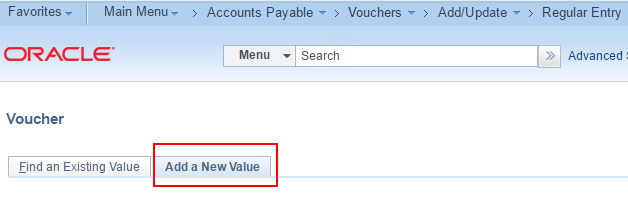 Enter Supplier ID, Invoice Number and Invoice Date
and click Add. 
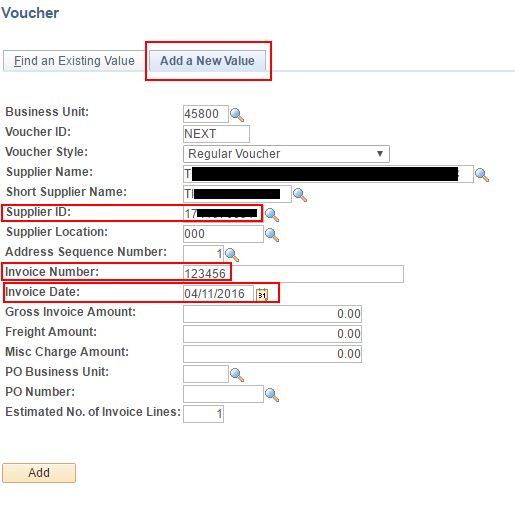 On the Invoice Information page, click the triangle button to open
Copy From Source Document

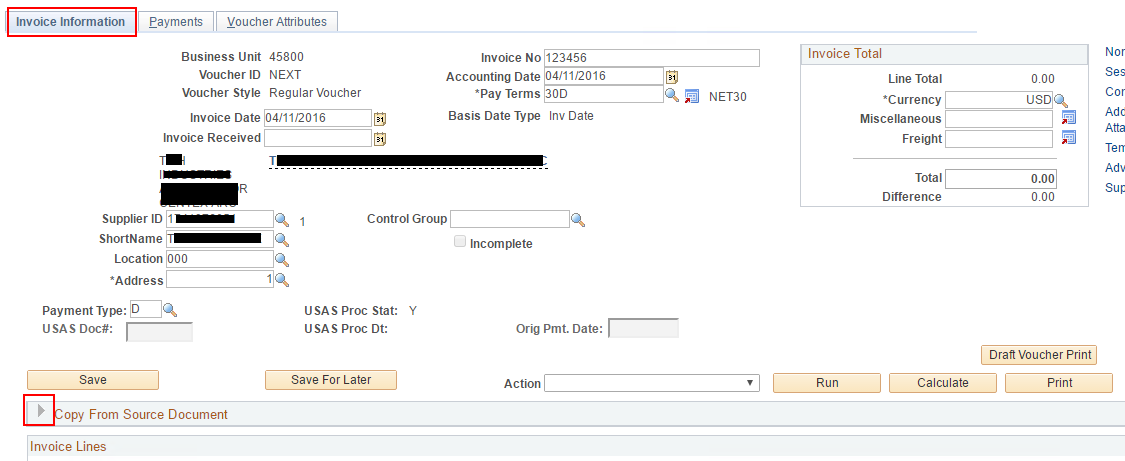 In the 'Copy From' dropdown list, choose 'PO Receipt' and click Go.

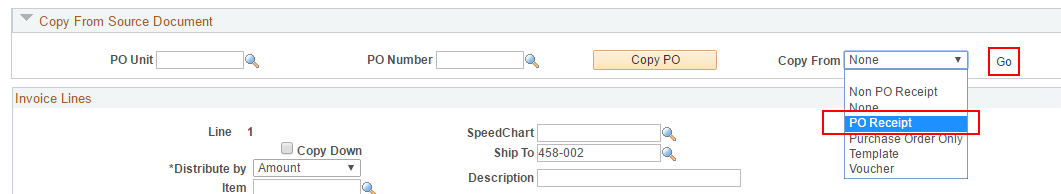 In the Copy Worksheet page, enter PO Business Unit and PO Number From and click Search.

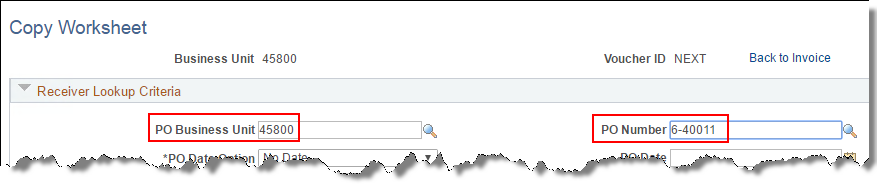 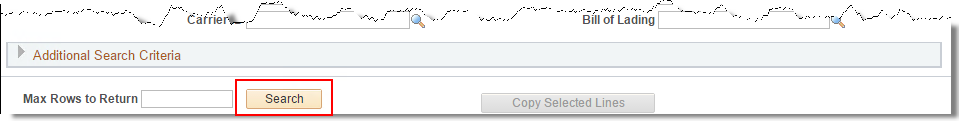 Select the line or lines needed and click Copy Selected Lines
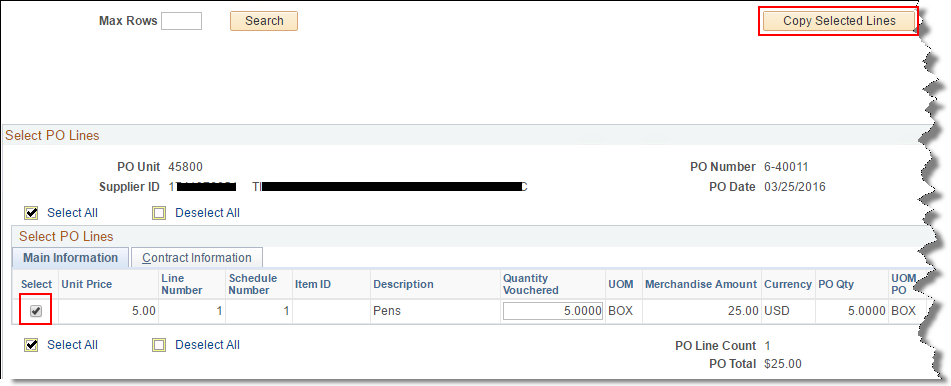 Navigate the lines as needed to select the lines needed for payment before clicking 
Copy Selected Lines.  
                                                                                                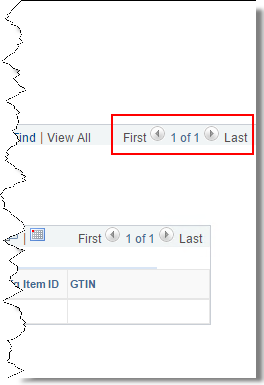 Enter the Inv Receipt Dt and Invoice Description.

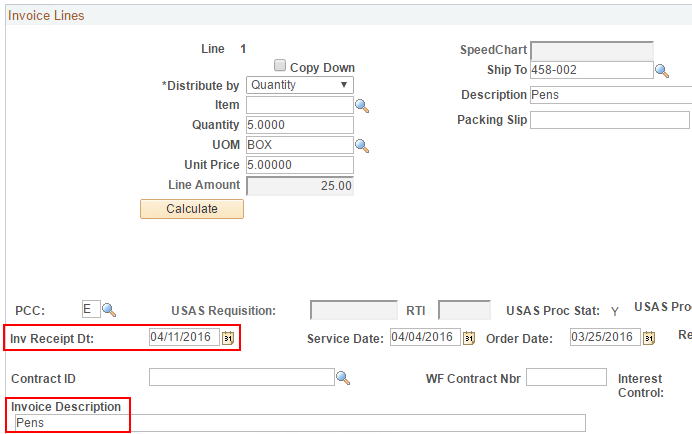 Save the voucher.

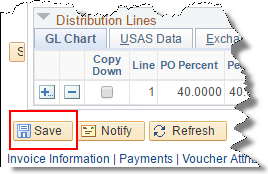   Select Match, Doc Tol, Bdgt in the 'Action' dropdown list and click Run.
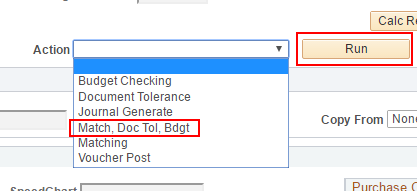   Click the Refresh button to determine when the process has completed.

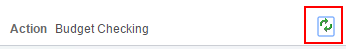   When the processes have completed, go to the Summary page to verify the voucher's Match, Doc Tol and Budget status. 
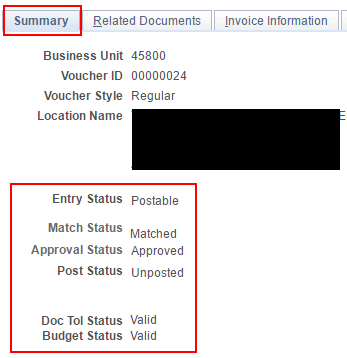 